Les   défis   de   géométrie   de   FannyLou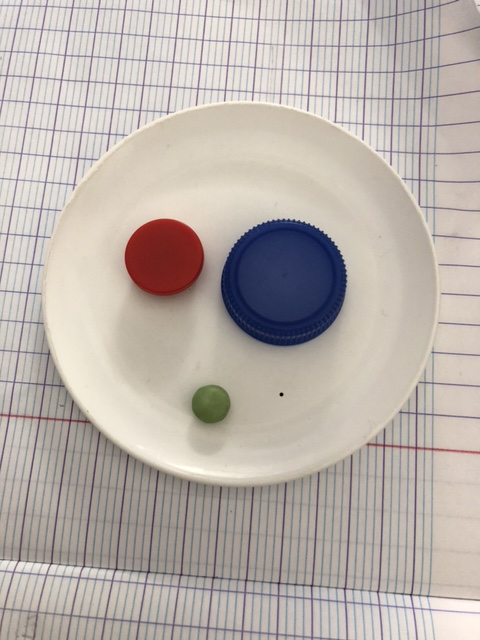 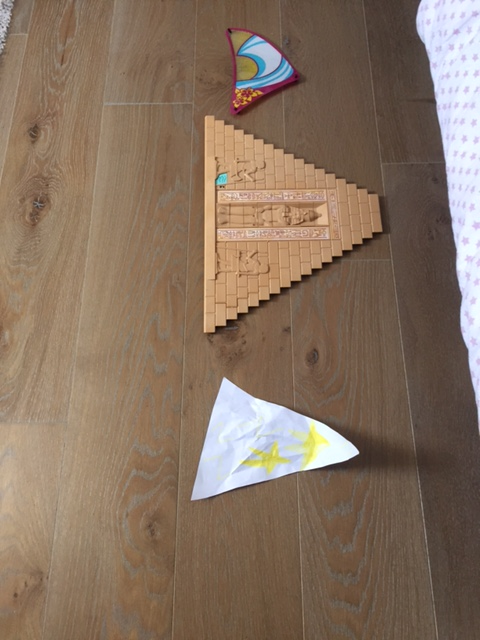 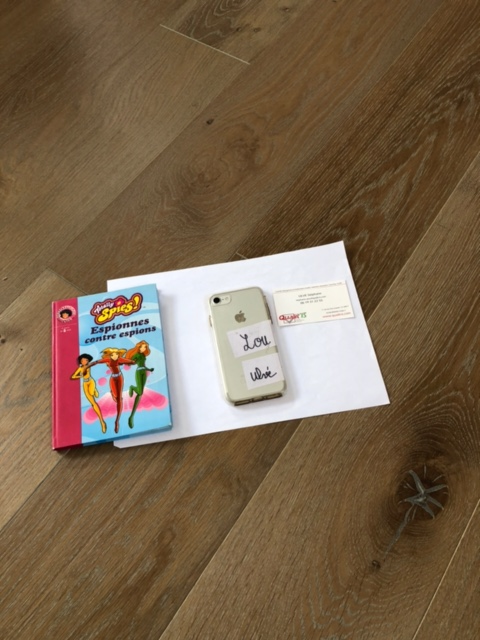 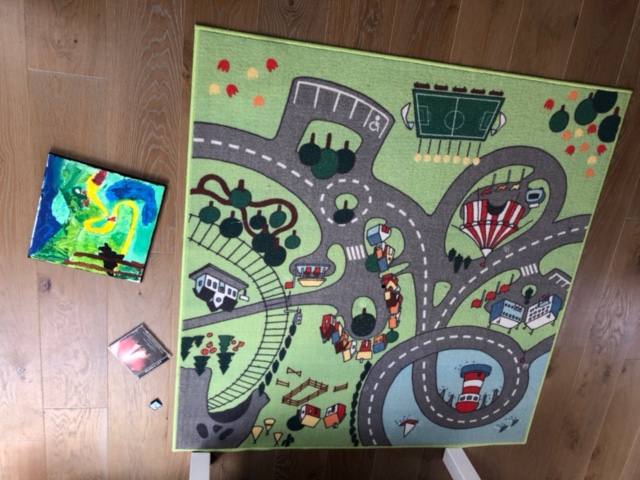 Cercle: un bouchon, une assiette, un aimant et un m&s
Rectangle: un livre, un téléphone, une feuille   A4, et une carte de visite 
Carré : un tapis, une toile peinte par lou, une boîte de Cd, un panneau de signalisation de playmobils 
Triangle: plus difficile !!
Une voile de bateau Lego, une façade de pyramide playmobils et le chapeau de merlinSarah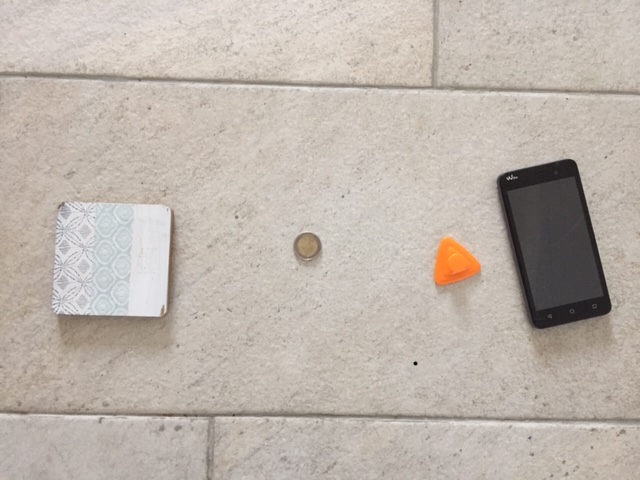 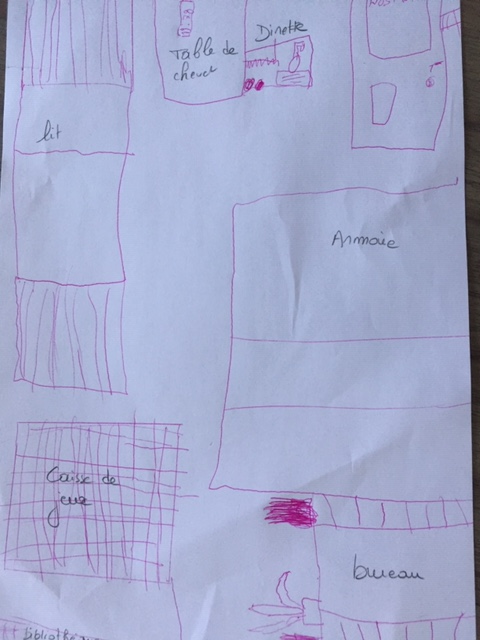 Norah                                    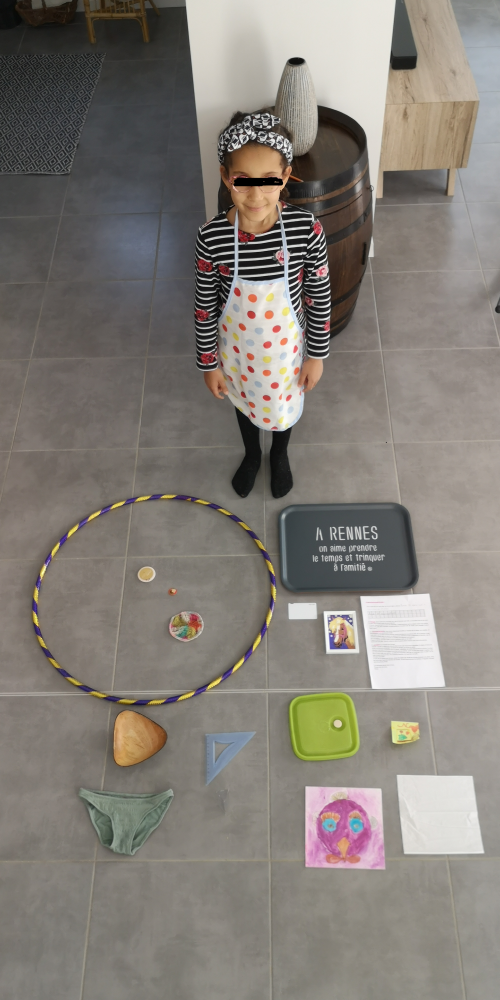 Joseph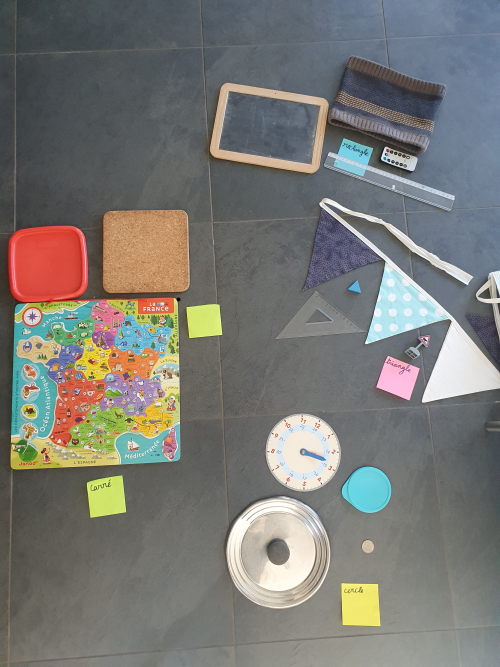 